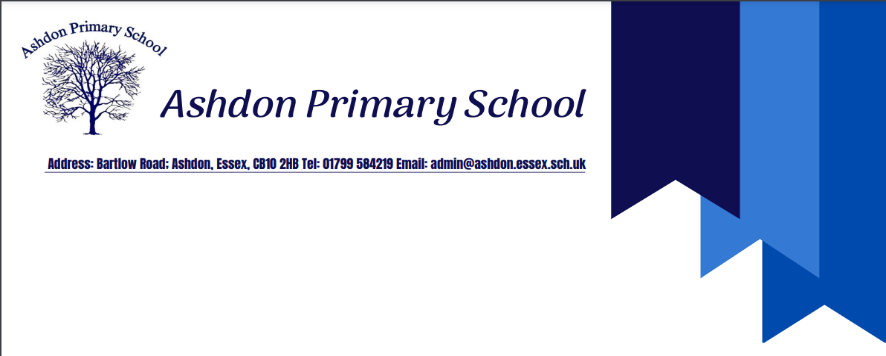 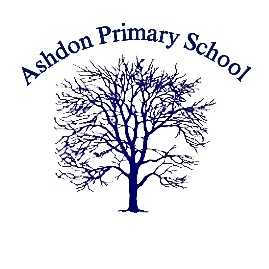 Dear Parents,The choir have a couple performances leading up to the Christmas break. We have been lucky enough to be invited to sing on the Saffron Hall stage as part of the SWCHS Mid-Winter Concert. Please see below details of each event and ensure that the permission slip is sent back into school by Monday 6th November.Extra choir rehearsals (we will still be meeting on Fridays 8.30am - 9.00am as usual)Tuesday 7th November at school 8.30am - 9.00amTuesday 21st November at school 8.30am - 9.00amTuesday 5th December at school 8.30am - 9.00amThursday 14th December at SWCHS 17.00-18.00 children will then stay until the concert at 19.00.Choir Performances;‘The Spirit of Christmas’Saturday 2nd December at St Mary’s Church, Saffron Walden. Children to meet at the front of St Mary’s Church at 12.45 for a 13.00 rehearsal. The Concert starts at 13.30 and the children will stay in the church with chaperones once the rehearsal has finished. Tickets are available to buy from http://www.ticketsource.co.uk/saffron-walden-choral-societyParents/carers can purchase tickets directly from the website or on the door.The church is very large and we no longer have covid restrictions, there shouldn't be a problem with tickets being sold out. Tickets are always available on the door.Children must be collected from the chaperones at the end of the concert.SWCHS Mid-Winter ConcertThis event is being held on Thursday 14th December at Saffron Walden County High School. Children are to be brought to a rehearsal at SWCHS at 17.00, they will then rehearse in a practice room, followed by a rehearsal on the stage. This should finish at approximately 18.00. The chaperones and I will then sign the children in for the concert and take them to the dressing rooms backstage until the concert starts at 19.00. The children are performing in the first half of the evening’s entertainment and will be free to be signed out and taken home at the interval. Tickets for this concert will be for sale from the Saffron Hall website shortly.These are very exciting opportunities for the children, and I hope they can all attend.Children are expected to wear full school uniform for all of the performances, remembering that they are representing the school on all occasions. Please make sure that the children don’t bring any personal belongings with them as loss of anything valuable might be hard to retrieve once the event is over.As these are both public events, we have no control over photographs and videos being taken of the performances. Best wishes,Mrs Clark---------------------------------------------------------------------------------------------------------------------------Choir EventsI give permission for …………………………………………………… to attend the choir events as indicated below. Signed …………………………………………….. (Parent/Guardian)		Date……………………………Print Name…………………………………………………………………..OFFICIAL SENSITIVEEvent VenueDateTimeAble to attend Yes/NoExtra Choir rehearsal Ashdon Primary 07/11/20238:30-9:00 Extra Choir rehearsal Ashdon Primary21/11/20238:30-9:00 Spirt of Christmas Performance St Mary’s Church, Saffron Walden 02/12/202312.45-TBCExtra Choir rehearsal Ashdon Primary05/12/20238.30-9.00Extra Choir rehearsal SWCHS14/12/202317:00-18:00SWCHS Mid-Winter concert SWCHS14/12/202319:00 